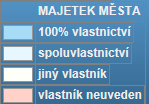 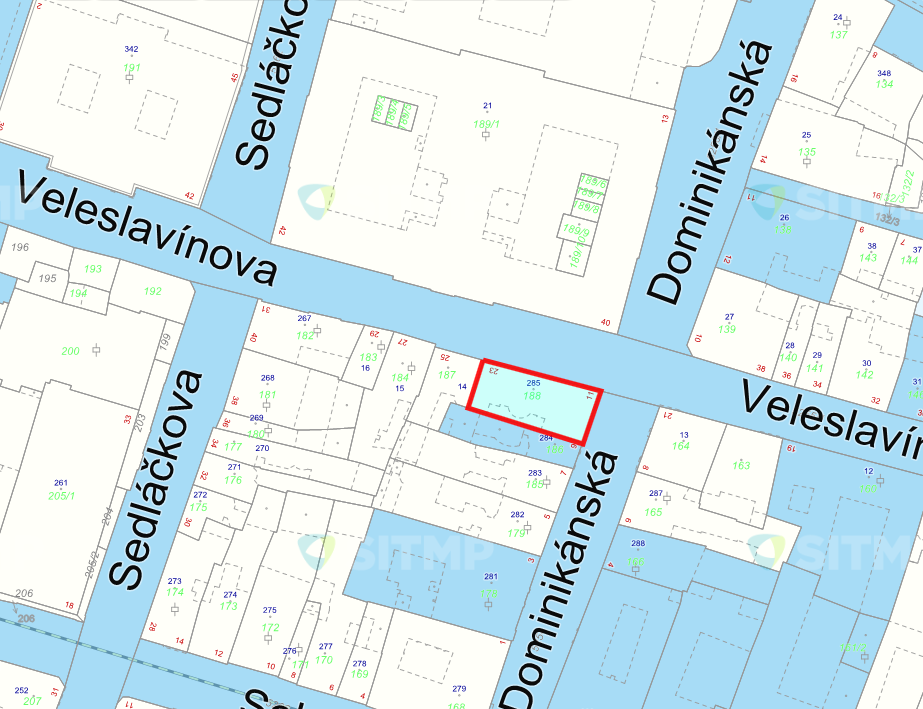 Legenda:	Služebná nemovitost